29 June 2016Mr Phil BowenParliamentary Budget OfficerParliament House CANBERRA ACT 2600Dear Mr BowenI formally request the following revenue proposals be costed by the Parliamentary Budget Office for public release.Implementing Primary Health CarePrimary Health Care Networks – FundingMore Funding for Mental Health Forests for our FutureSeizing the Tourism BoomReverse Cuts to Legal AidNational Biosecurity AgencyI appreciate you may require further information from us to complete the request. Should you require any further clarification, please contact Jay Tilley from my office on 0408 473 379Yours sincerely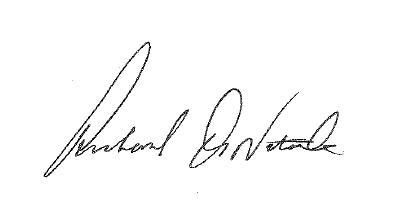 Senator Richard Di NataleLeader of the Australian Greens & Senator for Victoria